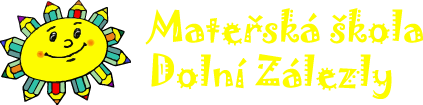 Mateřská škola Dolní Zálezly, Rudé Armády 106, 403 01, Dolní Zálezly. Příspěvková organizace. IČO 706 95 105. 
Tel: 475 213 020, Mobil: +420 736 536 548, +420 777 854 284, 
Email: materska.skoladz@volny.cz, www.msdolnizalezly.cz, ID scwktvZmocnění k předávání a odvádění dětí 
zMateřské školy Dolní ZálezlyNa základě vyhlášky č. 43/2006 § 5 odst. 1, ze dne 9.6.2006 o předškolním vzdělávání,pověřuji níže uvedené osoby k předávání a odvádění svého dítěte z mateřské školy.Jméno, příjmení dítěte :Datum narození :Bydliště :Pověřené osoby:Beru na vědomí, že do předání dítěte v mateřské škole a po převzetí dítěte z mateřské školyza pověřenou osobou přebírám veškerou zodpovědnost.V případě nutnosti volat na tel.číslo zákonného zástupce dítěte: Provedené kontroly zápisu:Jméno pověřené osobyČíslo mobilního telefonuPoznámka